Программа «Peraspera Платформа»Описание функциональных характеристик программного обеспечения и информация, необходимая для установки и эксплуатации программного обеспеченияЕСБМ.62.01.29.684.001.91 Листов 37Москва2021аннотацияДанный документ содержит описание функциональных характеристик программы «Peraspera Платформа» и информацию, необходимую для установки и эксплуатации программы «Peraspera Платформа». В нем содержится описание функциональных возможностей программы «Peraspera Платформа» версии 1.0 и описание программно-технической среды, необходимой для установки, запуска и исполнения программы «Peraspera Платформа». В нем содержится также общее описание параметров программы «Peraspera Платформа», которые могут использоваться для настройки программы «Peraspera Платформа» в соответствии с требованиями конкретной вычислительной установки.  ПРИНЯТЫЕ ТЕРМИНЫ, ОБОЗНАЧЕНИЯ И СОКРАЩЕНИЯAPI (Application Programming Interface) - прикладной программный интерфейс программы или приложения (библиотеки классов и процедур), с помощью которого одна программа/приложение может взаимодействовать с другой.DaemonSet - контроллер, основным назначением которого является запуск подов на всех узлах кластера: при добавлении/удалении узла DaemonSet автоматически добавляет/удаляет под на этом узле.ИАС – информационно-аналитическая система.Икс индекс качества сайта - является метрическим параметром, который определяет насколько полезен интернет-ресурс для аудитории, по версии Яндекса. Основные факторы, влияющие на значение ИКС: количество посетителей сайта; степень доверия к веб-ресурсу со стороны Яндекса и посетившей его аудитории.Краулер - программа, являющаяся составной частью поисковой системы и предназначенная для перебора страниц Интернета с целью занесения информации о них в базу данных поисковика.Облачные вычисления (Cloud Computing) — технология распределённой обработки данных, в которой компьютерные ресурсы и мощности предоставляются пользователю как интернет-сервис.Оркестрация - компьютерное управление оркестром сервисов внутри единой информационные системы, каждый из которых отвечает только за одну определённую задачу, а общение осуществляется через сетевые порты и общие каталоги. Задачей облачной операционной системы является оркестрация вычислительных ресурсов и хранилища данных.ЦОД – центр обработки данных.Whois - сетевой протокол прикладного уровня, базирующийся на протоколе TCP (порт 43). Основное применение - получение регистрационных данных о владельцах доменных имён, IP-адресов и автономных систем.Содержание1	ОПИСАНИЕ ФУНКЦИОНАЛЬНЫХ ХАРАКТЕРИСТИК ПРОГРАММЫ «Peraspera Платформа»	61.1	Общее описание функциональных характеристик	61.2	Описание функциональных характеристик компонент программы «Peraspera Платформа»	71.2.1	Подсистема сбора данных	91.2.2	Подсистема потоковой обработки	91.2.3	Подсистема хранения данных	101.2.4	Подсистема аналитики, включающая модели машинного обучения и сервисы аналитики	111.2.5	Подсистема мониторинга	121.2.6	Подсистема управления оркестрацией	121.2.7	Подсистема информационной безопасности	131.3	Описание функциональных характеристик приложений, запускаемых в среде программы «Peraspera Платформа»	131.3.1	Сбор и обработка поисковых ссылок на заданную тематику	141.3.2	Сбор и предварительная обработка данных полученных по поисковым ссылкам	141.3.3	Сбор и предварительная обработка данных, получаемых из социальных сетей	151.3.4	Предварительная обработка (классификация) изображений с целью принятия решения о соответствии изображения заданному критерию для хранения с целью последующей детальной обработки	151.3.5	Обработка изображений с целью выделения текстовой информации	151.3.6	Обработка загруженных данных с целью выделения именованных сущностей (NER)	161.3.7	Обработка загруженных данных с целью выделения информации по сформулированным критериям	161.3.8	Обработка загруженных данных с целью выделения специальных идентификаторов документа или сущностей	161.3.9	Обмен данных со смежными системами с помощью API	171.3.10	Агрегация собранной информации для группировки сведений, касающихся каждой выделенной сущности	171.3.11	Предоставление данных по результатам аналитических расчетов.	171.3.12	Выгрузка данных в смежные системы	171.3.13	Отображение данных в веб-интерфейсе	172	ИНФОРМАЦИЯ, НЕОБХОДИМАЯ ДЛЯ УСТАНОВКИ И ЭКСПЛУАТАЦИИ программы «Peraspera Платформа»	182.1	Информация, необходимая для установки	182.1.1	Состав инсталляционного пакета	182.1.2	Требования к квалификации специалиста, выполняющего установку Программы	192.1.3	Требования к оборудованию	192.1.4	Требования к системному программному обеспечению	202.1.5	Порядок установки	202.2	Информация, необходимая для эксплуатации	34ОПИСАНИЕ ФУНКЦИОНАЛЬНЫХ ХАРАКТЕРИСТИК ПРОГРАММЫ «Peraspera Платформа»Общее описание функциональных характеристикПрограмма «Peraspera Платформа» — готовая универсальная среда для быстрой установки и исполнения прикладного программного обеспечения или сервисов, использующих технологии и методы работы с большими данными (Big Data), машинного обучения и искусственного интеллекта, ориентированных на решение конкретных информационно-аналитических задач.Приложения, запускаемые в среде программы «Peraspera Платформа», осуществляют сбор, обновление, агрегацию и обработку входной информации из различных источников данных: открытых данных из сети интернет и данных, поступивших из локальных источников; выполнение аналитических, прогнозных работ; создание интерактивных отчетов для принятия оптимальных управленческих и бизнес-решений заказчиков.В отличии от разработки информационно-аналитических систем с нуля в среде программы «Peraspera Платформа» уже реализован типовой технологический процесс быстрого конфигурирования информационно-аналитической системы под заказ и создана система управления этим процессом.Применение программы «Peraspera Платформа» позволяет сконцентрировать усилия специалистов заказчика на решении бизнес-задач, а не на создании инфраструктуры – все системотехнические вопросы уже решены.В созданные компоненты программы «Peraspera Платформа» заложены принципы вертикальной и горизонтальной масштабируемости, а также возможность расширения состава решаемых платформой и прикладными приложениями бизнес-задач.Также Программа «Peraspera Платформа» имеет информационные и программные интерфейсы к соответствующим интегрируемым с платформой программным продуктам, реализующим соответствующие методы. Обеспечивается возможность включения новых методов в состав платформы, как run-time компонентов для использования при решении прикладных задач.За счёт координации всех технологических процессов на основе контейнеризации микросервисов и обработки данных в потоковом и микропакетном режимах достигается высокий уровень параллелизма обработки, чем обеспечивается заданная производительность целевой ИАС путем масштабирования базового ЦОД под заказ.Программа «Peraspera Платформа» может быть развёрнута в облачной среде, что снимает необходимость в собственных технических средствах.Описание функциональных характеристик компонент программы «Peraspera Платформа»В состав компонент среды программы «Peraspera Платформа» входят: Подсистема сбора данных.Подсистема потоковой обработки данных.Подсистема хранения данных.Подсистема аналитики, включающая модели машинного обучения и сервисы аналитики.Подсистема мониторинга.Подсистема управления оркестрацией. Подсистема информационной безопасности.Схема взаимодействия компонент программы «Peraspera Платформа» представлена на Рисунке 1.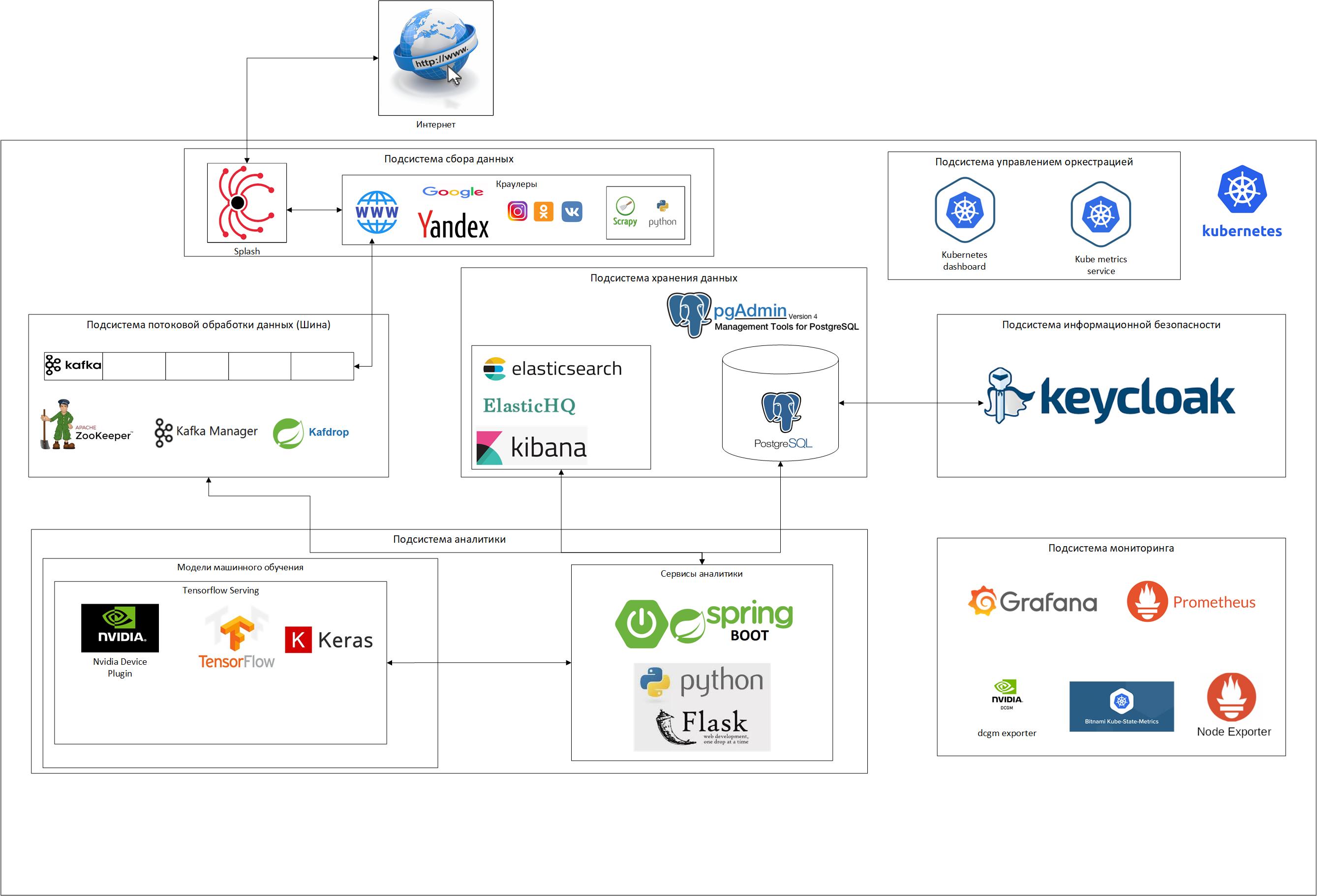 Рисунок 1 - Схема взаимодействия компонент программы «Peraspera Платформа»Подсистема сбора данныхПодсистема сбора данных обеспечивает получение требуемых данных из различных источников данных. В качестве источников данных могут выступать открытые источники данных сети Интернет, отдельные файлы, базы данных входящие в состав корпоративных информационных систем наших клиентов. Для сбора информации из сети Интернет используется ПО.Splash - компактный браузер для отрисовки javascript кода на скачиваемых краулерами страницах, использование которого позволяет выполнять параллельную обработку нескольких веб-страниц, получать HTML-результаты и / или делать скриншоты. Основной задачей подсистемы является решение задачи сбора необходимых данных из гетерогенных источников и представление их на дальнейшую обработку. Подсистема потоковой обработкиПодсистема потоковой обработки данных обеспечивает интеграцию данных, поступающих из подсистемы сбора данных, а также преобразование интегрированных данных к виду, пригодному для передачи данных в подсистему хранения данных для предоставления сервисов для расчета показателей на основе интегрированных данных, значения которых используются подсистемой аналитики и другими прикладными подсистемами. Подсистема реализуется на основе свободно распространяемого ПО:Apache Kafka - распределённый программный брокер сообщений, проект с открытым исходным кодом, разрабатываемый в рамках фонда Apache. Поддерживает транзакционность при работе с потребителями и поставщиками событий.CMAK (Cluster Manager for Apache Kafka)- Инструмент для управления Apache Kafka, поддерживает управление несколькими кластерами, выбор предпочтительной реплики, переназначение реплики и создание темы.Apache Zookeeper - cервис-координатор, который обеспечивает распределенную синхронизацию небольших по объему данных (конфигурационная информация, пространство имен) для группы приложений. Apache Zookeeper представляет распределенное хранилище ключ-значение (key-value store), гарантирующий надежное консистентное (consistency) хранение информации за счет синхронной репликации между узлами, контроля версий, механизма очередей (queue) и блокировок (lock). За счет использования оперативной памяти и масштабируемости обладает высокой скоростью.Kafdrop - Веб-интерфейс для просмотра тем Apache Kafka и групп потребителей. Kafdrop предоставляет следующие ключевые функции:Просмотр брокеров Apache Kafka - назначение тем и разделов, а также статус контроллера.Просмотр тем - количество разделов, состояние репликации и настраиваемая конфигурация.Просмотр сообщений - JSON, обычный текст и кодировка Avro.KSQL – движок SQL с открытым исходным кодом для Apache Kafka, обеспечивает простой, но мощный интерактивный SQL интерфейс для потоковой обработки на Apache Kafka.Подсистема хранения данныхПодсистема хранения данных создана на основе Data Lake, включающего распределенную файловую систему, а также NoSQL и реляционную базу данных, обеспечивает однократное размещение конкретного экземпляра каждой сущности на постоянное хранение и его последующее использование без изменений, организацию надежного хранения исторических данных, поступающих из Подсистемы потоковой обработки данных, значений рассчитанных показателей, а также отчетов. Подсистема реализуется на основе свободно распространяемого ПО:Elasticsearch - высокомасштабируемая распределенная поисковая система полнотекстового поиска и анализа данных, работающая в режиме реального времени. Позволяет хранить, искать и анализировать большие объемы данных. Обычно используется в качестве базового механизма/технологии, помогая приложениям со сложными функциями поиска. Также предоставляет возможности обработки текста и полнотекстового поиска (поиск по всем выражениям во всех документах, доступных в базе данных) и возможность аналитической обработки данных. Elasticsearch предлагает широкий спектр агрегаторов для аналитики. Системы агрегации Elasticsearch могут применяться для различных типов данных. Elasticsearch HQ - приложение с открытым исходным кодом, которое предлагает упрощенный интерфейс для управления (полный контроль над кластерами, узлами, индексами и сопоставлениями Elasticsearch) и мониторинга кластеров Elasticsearc. Kibana - инструмент для визуализации на основе браузера с открытым исходным кодом, который в основном используется для анализа большого объема журналов в виде линейного графика, гистограммы, круговых диаграмм, тепловых карт, карт регионов, координатных карт, датчиков, целей, временных шкал и т. д. Предлагает использование фильтров и поисковых запросов для получения необходимой информации для конкретного ввода из панели мониторинга или инструмента визуализации Все данные в форме визуализации и панели мониторинга могут быть преобразованы в отчеты (формат CSV), встроены в код или в виде URL-адресов для совместного использования с другими.PostgreSQL - свободная объектно-реляционная система управления базами данных (СУБД), может применяться в среде клиент-сервер, поддерживает большую часть стандарта SQL и предлагает множество современных функций: сложные запросы;внешние ключи;триггеры;изменяемые представления;транзакционная целостность;многоверсионность.pgAdmin - это платформа с открытым исходным кодом для администрирования и разработки для PostgreSQL и связанных с ней систем управления базами данных. Платформа написана на Python и jQuery и поддерживает все функции PostgreSQL.Подсистема аналитики, включающая модели машинного обучения и сервисы аналитикиПодсистема аналитики, включающая модели машинного обучения и сервисы аналитики, представляет собой среду исследования и формирования отчетов на основе информации из подсистемы хранения данных и/или подсистемы потоковой обработки данных автоматически согласно регламенту или по запросам пользователей. Данная подсистема включает в свой состав нейросетевые модели и средства, как уже обученные на выполнение определенного типа задач, так и предоставляющие возможность самостоятельного анализа данных, средства из состава статистической математики, предоставляющие возможность типизации, кластеризации и другие модели, востребованные аналитиками данных. Подсистема реализуется на основе свободно распространяемого ПО:nvidia Device Plugin - – структура плагинов устройства, предоставляемых как Daemonset, который автоматически отображает количество графических процессоров на каждом узле кластера, следит за состоянием графических процессоров, запускает контейнеры с поддержкой GPU в кластере Kubernetes.TensorFlow Serving - система для развертывания TensorFlow-моделей, обеспечивающая автоматический батчинг, горячую замену моделей и версионирование, возможность обработки параллельных запросов. Поддерживает горячую замену моделей. Сервер моделей постоянно сканирует указанный при запуске путь на наличии новых моделей и при нахождение новой версии автоматически загружает эту версию. Основной частью TensorFlow Serving является сервер моделей (Model Server), который загружает модель из пути, указанного при запуске, и начинает слушать указанный порт. Сервер общается с клиентами через вызовы удаленных процедур, используя библиотеку gRPC, что позволяет создавать клиентское приложение на любом языке, поддерживающем gRPC.Подсистема мониторингаПодсистема мониторинга обеспечивает автоматизацию процессов сбора в реальном времени и хранения информации о параметрах функционирования технических средств, системных программных средств (операционные системы), СУБД, программных средств промежуточного уровня (middleware), их оперативный контроль (мониторинг), оперативно-техническое управление функционированием и администрирование эксплуатирующим персоналом. Подсистема реализуется на основе свободно распространяемого ПО:DCGM Exporter - средство экспорта для Prometheus, позволяющее отслеживать состояние и получать метрики от графических процессоров. Использует DCGM с помощью привязок Go для сбора телеметрии графического процессора и предоставляет метрики графического процессора Prometheus с помощью конечной точки http ( /metrics). DCGM Exporter можно использовать отдельно или развернуть как часть оператора графического процессора NVIDIA.Grafana - инструмент с открытым исходным кодом для визуализации данных из различных систем сбора статистики. Используется для представления в графическом виде временных рядов и текстовых данных. Kube State Metrics - утилита для прослушивания сервера Kubernetes API, помогает в генерации метрик о состоянии объектов. Фокусируется на работоспособности различных объектов внутри кластера, включая узлы, поды и развертывания. Показатели kube-state-metrics публикуют метрики в качестве показателей statsd для системы мониторинга.Node Exporter - экспортер Prometheus для сбора данных о состоянии сервера с подключаемыми коллекторами метрик. Он позволяет измерять различные ресурсы машины, такие как использование памяти, диска и процессора.Prometheus - система мониторинга серверов и программ с открытым исходным кодом. Обеспечивает мониторинг различных систем: серверов, баз данных, отдельных виртуальных машин и т.д. путем периодического скрейпинга целевых объектов. Prometheus извлекает метрики через HTTP-вызовы к определенным конечным точкам, указанным в конфигурации Prometheus. Данные от целевых объектов хранятся в базе данных временных рядов.Подсистема управления оркестрациейПодсистема управления оркестрацией отвечает за координирование всех технологических процессов, включая потоковую среду обработки данных, управление микросервисами и администрирование, обеспечивает автоматизацию деятельности эксплуатирующего персонала по управлению функционированием приложений, а также управление взаимодействием между приложениями. Подсистема реализуется на основе свободно распространяемого ПО:Kubernetes Dashboard - пользовательский веб-интерфейс Kubernetes, используемый для развертывания контейнерных приложений в кластере Kubernetes, устранения неполадок контейнерного приложения и управления ресурсами кластера. Также может использоваться для получения обзора приложений, работающих в кластере, а также для создания или изменения отдельных ресурсов Kubernetes, таких как развертывания, задания, DaemonSets и т. д.Kubernetes Metrics Service - масштабируемый источник метрик ресурсов контейнера для встроенных конвейеров автомасштабирования Kubernetes. собирает метрики ресурсов из Kubelets и предоставляет их в Kubernetes apiserver через Metrics API для использования в Horizontal Pod Autoscaler и Vertical Pod Autoscaler.Подсистема информационной безопасностиПодсистема информационной безопасности обеспечивает заданное состояние информационной безопасности путем мониторинга информационной безопасности и управления как специальными, так и встроенными в функционал программно-техническими средствами обеспечения информационной безопасности. Подсистема реализуется на основе свободно распространяемого ПО:Keycloak - продукт с открытым кодом для реализации single sign-on с возможностью управления идентификацией и доступом, нацелен на современные применения и сервисы. Предлагает такие функции, как единый вход (SSO), брокерская идентификация и социальный вход в систему, федерация пользователей, клиентские адаптеры, консоль администратора и консоль управления учетными записямиОписание функциональных характеристик приложений, запускаемых в среде программы «Peraspera Платформа»Назначением приложений, запускаемых в среде программы «Peraspera Платформа», являются сбор и обработка потоков данных, получаемых из открытых источников в сети интернет, сбор и обработка потоков данных, получаемых с помощью специальных коннекторов к закрытым реляционным и нереляционным БД и другим хранилищам информации. Разворачиваемые в среде программы «Peraspera Платформа» приложения в её состав не входят, а разрабатываются под конкретную задачу. Как правило, эти приложения предоставляют следующие возможности:Сбор и обработка поисковых ссылок на заданную тематику.Сбор и предварительная обработка данных, получаемых по поисковым ссылкам.Сбор и предварительная обработка данных, получаемых из социальных сетей.Предварительная обработка (классификация) изображений с целью принятия решения о соответствии изображения заданному критерию для хранения с целью последующей детальной обработки.Обработка изображений с целью выделения содержащейся в них текстовой информации.Обработка загруженных данных с целью выделения содержащихся в них именованных сущностей (NER).Обработка загруженных данных с целью выделения информации по сформулированным критериям.Обработка загруженных данных с целью выделения специальных идентификаторов документа или сущностей.Обмен данных со смежными системами с помощью API.Агрегация собранной информации для группировки сведений касающихся каждой выделенной сущности.Предоставление данных по результатам аналитических расчетов. Выгрузка данных в смежные системы.Отображение данных в веб-интерфейсе.Сбор и обработка поисковых ссылок на заданную тематикуСбор и обработка поисковых ссылок осуществляются с помощью краулеров из поисковых систем Яндекс, Google и специализированных краулеров для поиска в социальных сетях. Для уточнения поисковых запросов может быть использован внутренний язык запросов поисковой системы. Накопление результатов осуществляется либо в таблице реляционной БД, либо в формате сообщений Apache Kafka.Дополнительно результаты поисковых запросов могут быть раздельно сгруппированы по типам, таким как обычные сайты, социальные сети, сервисы хостинга видео, и т.д.Также может быть осуществлена фильтрация и обработка результатов по различным критериям, таким как SSL-сертификат сайта, дата публикации информации по ссылке, индекс качества сайта, на котором размещена информация, данные о домене сайта из БД whois и т.д.Сбор и предварительная обработка данных полученных по поисковым ссылкамПри наличии ссылок на данные, полученные с помощью поисковых запросов, производится передача этих ссылок в экземпляр краулера для последующей выгрузки. Краулеры обеспечивают анонимный обход сайтов по ссылке, выгружая информацию и передавая ее в конвейер предварительной обработки. Краулеры обеспечивают балансировку нагрузки (одновременное количество подключений к сайту, скорость потока выгрузки) и отсутствие повторных обходов страницы. При этом отслеживаются случаи динамически генерируемых страниц по одному адресу, в этом случае повторная выгрузка страницы разрешается. Каждая полученная страница может быть передана на дальнейшую обработку либо в исходном виде, либо с предварительной обработкой в виде частичной очистки html-тегов (таких как скрипты, стили), либо с полной очисткой от html-тегов в виде текстовой информации.Помимо очистки тегов, возможна так же очистка от несущественной информации (меню, реклама, элементы разметки) с выделением только содержательной части содержимого.Накопление результатов осуществляется либо в таблице реляционной БД, либо в формате сообщений Apache Kafka, либо в индексе Elasticsearch.Сбор и предварительная обработка данных, получаемых из социальных сетейПри наличии ссылок на данные, размещенные в социальных сетях, эти данные (данные из социальных сетей Вконтакте, Одноклассники, Мой мир, Instagram, Twitter, Livejournal, мессенджера Telegram, видеохостинга YouTube, поисковых систем Яндекс, Google) выгружаются с помощью специализированных краулеров для социальных сетей, использующих по возможности документированные возможности API социальных сетей. Аналогично данным с сайтов, данные из социальных сетей могут быть предварительно обработаны.Накопление результатов осуществляется либо в таблице реляционной БД, либо в виде сообщений Apache Kafka, либо в индексе Elasticsearch.Предварительная обработка (классификация) изображений с целью принятия решения о соответствии изображения заданному критерию для хранения с целью последующей детальной обработкиКраулеры обеспечивают выгрузку изображений, на которые есть ссылки с исходных страниц. Для принятия решения о целесообразности дальнейшей обработки изображения используется быстрая классификация с помощью GPU с использованием предварительно обученной модели классификации. В случае, если изображение признано потенциально пригодным для дальнейшего анализа, оно сохраняется либо в распределенную файловую систему, либо в виде сообщения Apache Kafka.Обработка изображений с целью выделения текстовой информацииПри поступлении изображения в обработку, производится распознавание текстовой информации с помощью алгоритмов оптического распознавания символов. Полученный текстовый результат проходит этап корректировки ошибок по словарям и по специальным алгоритмам, таким как контрольные суммы для численных идентификаторов с контрольной суммой. Накопление результатов осуществляется либо в таблице реляционной БД, либо в виде сообщений Apache Kafka, либо в индексе Elasticsearch.Обработка загруженных данных с целью выделения именованных сущностей (NER)При поступлении текстового сообщения в обработку производится выделение непрерывных фрагментов текста, представляющего собой именованную сущность, например, персоны, локации, организации, суммы, даты и прочие устойчивые понятия. Выделение именованных сущностей производится с помощью предварительно обученных алгоритмов машинного обучения, основанных на использовании технологий Deep Learning и Machine Learning: рекуррентных нейросетях, сверточных нейросетях, алгоритмах нечеткого поиска, линейной регрессии, деревьев решений, временных рядов, группировки, кластеризации..  Накопление результатов осуществляется либо в таблице реляционной БД, либо в виде сообщений Apache Kafka, либо в индексе Elasticsearch.Обработка загруженных данных с целью выделения информации по сформулированным критериямПри поступлении текстового сообщения в обработку производится выделение фрагментов текста, позволяющих принять решение о соответствии данного текста какому-либо предварительно заданному критерию, такому как отношение информации к определенному классу, отношение описываемого события к определенному классу.Принятие решения о соответствии информации заданному критерию производится с помощью либо нечеткого поиска по предварительно заданному словарю, либо с помощью предварительно обученных алгоритмов машинного обучения.  Накопление результатов осуществляется либо в таблице реляционной БД, либо в виде сообщений Apache Kafka, либо в индексе Elasticsearch.Обработка загруженных данных с целью выделения специальных идентификаторов документа или сущностейПри поступлении текстового сообщения в обработку производится выделение непрерывных фрагментов текста, соответствующих заранее заданным идентификаторам, имеющим четкую проверяемую структуру (например, ИНН или ОГРН, которые имеют заданную длину числовой последовательности и разряд для контрольной суммы).Принятие решения о соответствии информации заданному критерию производится либо с помощью заранее заданных регулярных выражений, либо с помощью нечеткого поиска по предварительно заданному словарю, либо с помощью предварительно обученных алгоритмов машинного обучения.Накопление результатов осуществляется либо в таблице реляционной БД, либо в виде сообщений Apache Kafka, либо в индексе ElasticsearchОбмен данных со смежными системами с помощью APIС целью обогащения данных из сторонних систем, поддерживается загрузка данных с помощью стороннего API.Накопление результатов осуществляется либо в таблице реляционной БД, либо в виде сообщений Apache Kafka, либо в индексе Elasticsearch.Агрегация собранной информации для группировки сведений, касающихся каждой выделенной сущностиПо каждому собранному идентификатору, либо по каждой собранной сущности может быть произведена агрегация всех данных, имеющих отношение к данной сущности, с целью получения сводной информации в структурированном виде.Агрегация производится по заранее заданным алгоритмам.Накопление результатов осуществляется либо в таблице реляционной БД, либо в виде сообщений Apache Kafka, либо в индексе Elasticsearch.Предоставление данных по результатам аналитических расчетов.Результаты аналитических отчетов могут быть получены из внутренних источников информации системы и выгружены в таблицы csv или документы формата xlsx.Выгрузка данных в смежные системыДля интеграции с внешними системами имеется возможность реализации REST API для организации информационного обмена между программой «Peraspera Платформа» и внешними системами. Доступ к REST API осуществляется по протоколу https c использованием авторизации и токенов безопасности.Отображение данных в веб-интерфейсеДля визуального отображения используется веб-интерфейс, в котором информация отображается в заранее заданном формате. Доступ к веб-интерфейсу осуществляется по протоколу https c использованием внутренней авторизации. ИНФОРМАЦИЯ, НЕОБХОДИМАЯ ДЛЯ УСТАНОВКИ И ЭКСПЛУАТАЦИИ программы «Peraspera Платформа»Информация, необходимая для установкиСостав инсталляционного пакетаВ состав инсталляционного пакета программы «Peraspera Платформа» входит инсталлятор, который устанавливает указанное в нижеприведенной таблице (Таблица 1) свободно распространяемое ПО, необходимое для функционирования программы «Peraspera Платформа».Таблица 1 – Состав инсталляционного пакета программы «Peraspera Платформа»Требования к квалификации специалиста, выполняющего установку ПрограммыСпециалист должен иметь навыки работы с ОС Linux(Ubuntu), Docker, Kubernetes, протокол безопасности OIDC (OpenID Connection).Требования к оборудованиюМинимальные требования к оборудованию для инсталляции и функционирования программы «Peraspera Платформа»:Для корректного функционирования среды исполнения программы необходим сервер, обладающий следующими характеристиками:ЦПУ восьмиядерный (8 Core); Жесткий диск – не менее 250Gb; Оперативной памяти – не менее 16Gb;Видеокарта GeForce GTX 1080, объем памяти - 8Gb.Для функционирования приложений, запускаемых в среде программы «Peraspera Платформа», необходимо оборудование, характеристики которого приведены в нижеприведенных таблицах (Таблица 2, Таблица 3).Таблица 2 – Требования к среде установкиТаблица 3 – Требования к физическим серверамТребования к системному программному обеспечениюТребования, предъявляемые к системному программному обеспечению для установки и эксплуатации Программы «Peraspera Платформа»:ubuntu сервер 18.04 и выше, docker 19.03.2 и выше, kubernetes 1.18.4 и вышеПорядок установкиДля установки программы «Peraspera Платформа» необходимо:На оборудовании, соответствующем требованиям, приведенным в пункте 2.1.3:Развернуть ОС.Создать кластер машин.Установить Kubernetes версии не ниже 1.18.4.Загрузить по ссылке https://disk.yandex.ru/d/3HYp5t6GHUAFmQ и распаковать архив с дистрибутивом (набором манифестов Kubernetes) в любую удобную директорию;Настроить манифесты Kubernetes, скорректировав при необходимости в них значения по умолчанию (см. Таблица 4).Таблица 4 – Значения по умолчанию настраиваемых параметров программы «Peraspera Платформа»Запустить инсталлятор в командной строке операционной системы с помощью следующей команды:kubectl apply -f <папка с настроенными манифестами>Информация, необходимая для эксплуатацииЭксплуатация программы «Peraspera Платформа» осуществляется администратором с использованием программных продуктов, представленных в нижеприведенной таблице (Таблица 5).Таблица 5 – Перечень продуктов для конфигурирования и мониторинга компонент программы «Peraspera Платформа»Для эксплуатации программы «Peraspera Платформа» с целью решения прикладных задач разрабатываются специализированные контейнеризируемые приложения, решающие конкретную задачу. Такие приложения могут быть написаны на любом языке программирования, поддерживающем контейнеризацию с использованием docker (например: Java, python, nodeJS). Типы приложений, разрабатываемых для исполнения в среде  программы «Peraspera Платформа», и используемые ими продукты, входящие в состав программы «Peraspera Платформа», приведены в нижеприведенной таблице (Таблица 6).Таблица 6 – Типы приложений, разрабатываемых для исполнения в среде  программы «Peraspera Платформа»Лист регистрации измененийУТВЕРЖДЕНЕСБМ.62.01.29.684.001.91-ЛУ№ПодсистемаСвободно распространяемое ПОНазначение1Подсистема сбора данныхSplashОбеспечение сбора и доставки данных2Подсистема потоковой обработки данныхApache KafkaОбеспечение взаимодействие компонент2Подсистема потоковой обработки данныхCMAKОбеспечение взаимодействие компонент2Подсистема потоковой обработки данныхApache ZookeeperОбеспечение взаимодействие компонент2Подсистема потоковой обработки данныхKafdropОбеспечение взаимодействие компонент2Подсистема потоковой обработки данныхKSQLОбеспечение взаимодействие компонент3Подсистема управления оркестрациейKubernetes DashboardОбеспечение оркестрации сервисов3Подсистема управления оркестрациейKubernetes Metrics ServiceОбеспечение оркестрации сервисов4Подсистема информационной безопасностиKeycloak Обеспечение информационной безопасности5Подсистема хранения данныхElasticsearchБазы данных5Подсистема хранения данныхElasticsearch HQБазы данных5Подсистема хранения данныхKibanaБазы данных5Подсистема хранения данныхPostgreSQLБазы данных5Подсистема хранения данныхpgAdminБазы данных6Подсистема аналитики, включающая модели машинного обучения и сервисы аналитикиNVIDIA Device PluginОбеспечение обработки данных6Подсистема аналитики, включающая модели машинного обучения и сервисы аналитикиTensorFlow ServingОбеспечение обработки данных7Подсистема мониторингаDCGM Exporter	Обеспечение мониторинга7Подсистема мониторингаGrafanaОбеспечение мониторинга7Подсистема мониторингаKube State MetricsОбеспечение мониторинга7Подсистема мониторингаNode ExporterОбеспечение мониторинга7Подсистема мониторингаPrometheusОбеспечение мониторингаНаименование виртуальной машиныВыделенное пространствоОбъем памятиКол-во ядер процессора (CPUs)Кол-во контроллеров (NICs)kubernetes-master-01100 GB8 GB41kubernetes-master-0240 GB8 GB41kubernetes-master-0340 GB8 GB41perasp-node132 GB16 GB161perasp-node232 GB16 GB161perasp-node332 GB16 GB161perasp-node432 GB16 GB161perasp-node532 GB16 GB161perasp-node632 GB16 GB161perasp-node732 GB16 GB161perasp-node832 GB16 GB161perasp-node932 GB16 GB161perasp-node1032 GB16 GB161perasp-node1132 GB16 GB161perasp-node1232 GB16 GB161perasp-node1350 GB24 GB41perasp-node1450 GB24 GB41perasp-node1550 GB24 GB41perasp-node1650 GB8 GB41Наименование сервераВыделенное пространствоОбъем памятиКол-во ядер процессора(CPUs)Кол-во контроллеровNICsperasp-postgres-012 TB24 GB22perasp-postgres -022 TB24 GB22perasp-es-032 TB24 GB22perasp-es-042 TB24 GB22perasp-es-052 TB24 GB22perasp-kafka012 TB24 GB22perasp-kafka022 TB24 GB22perasp-kafka032 TB24 GB22perasp-kafka042 TB24 GB22perasp-kafka052 TB24 GB22perasp-kafka062 TB24 GB22perasp-kafka072 TB24 GB22perasp-kafka082 TB24 GB22perasp-kafka092 TB24 GB22perasp-kafka102 TB24 GB22perasp-kafka112 TB24 GB22perasp-kafka122 TB24 GB22НаименованиеТипПутьЗначение по умолчаниюОписание10kubernetes10kubernetes10kubernetes10kubernetes10kubernetes10cluster-admins.yml10cluster-admins.yml10cluster-admins.yml10cluster-admins.ymlОписание ролей и привязки их в группу для кластера Kubernetesadmin_groupClusterRoleBindingsubjects.namekubernetes-adminНаименование группы пользователей на сервере авторизации Keycloak для полных прав доступа к кластеру Kubernetes20dashboard.yml20dashboard.yml20dashboard.yml20dashboard.ymlКонфигурирование и развёртывание пользовательского интерфейса Kuberneteskubernetes-dashboardServicespec.type.externalNameiap.company.ruВнешний домен платформы ИАПkubernetes-dashboard-proxyDeploymentspec.template.spec.containers.args.discovery-urlhttps://iap.company.ru:9050/auth/realms/iapURL сервера авторизации Keycloakkubernetes-dashboard-proxyDeploymentspec.template.spec.containers.args.client-idkubernetesИдентификатор веб интерфейса Kubernetes в Keycloakkubernetes-dashboard-proxyDeploymentspec.template.spec.containers.args.client-secretsecretСекретный ключ для веб интерфейса Kubernetes в Keycloakkubernetes-dashboard-proxyDeploymentspec.template.spec.containers.args.upstream-urlhttps://iap.company.ruВнешний URL веб интерфейсаkubernetes-dashboard-proxyServicespec.externalNameiap.company.ruВнешний домен платформы ИАП30metrics-server.yml30metrics-server.yml30metrics-server.yml30metrics-server.ymlКонфигурация и развёртывание масштабируемого источника метрик ресурсов контейнера для встроенных конвейеров автомасштабирования Kubernetes20keycloak20keycloak20keycloak20keycloak20keycloak10keycloak.yml10keycloak.yml10keycloak.yml10keycloak.ymlКонфигурирование и развёртывание системы управления идентификацией и доступом Keycloakkeycloak-volume-claimPersistentVolumeClaimspec.resources.requests.storage1GiПараметр, задающий запрос объёма хранилища для экземпляра KeycloakkeycloakServicespec.externalNameiap.company.ruВнешний домен платформы ИАПkeycloakDeploymentspec.template.spec.containers.keycloak.env.KEYCLOAK_USER"admin"Имя пользователя для первого входа в KeycloakkeycloakDeploymentspec.template.spec.containers.keycloak.env.KEYCLOAK_PASSWORD"admin"Пароль для первого входа в KeycloakkeycloakDeploymentspec.template.spec.containers.keycloak.env.DB_VENDOR"postgres"Имя поставщика СУБДkeycloakDeploymentspec.template.spec.containers.keycloak.env.DB_ADDR"iap.company.ru"Адрес хоста с расположением СУБДkeycloakDeploymentspec.template.spec.containers.keycloak.env.DB_PORT"5432"Порт для подключения с СУБДkeycloakDeploymentspec.template.spec.containers.keycloak.env.DB_DATABASE"keycloak"Имя базы данныхkeycloakDeploymentspec.template.spec.containers.keycloak.env.DB_USER"keycloak_user"Имя пользователя для подключения к СУБД (Эту переменную рекомендуется хранить как Secret)keycloakDeploymentspec.template.spec.containers.keycloak.env.DB_PASSWORD"keycloak_user_pass"Пароль пользователя для подключения к СУБД (Эту переменную рекомендуется хранить как Secret)30monitoring30monitoring30monitoring30monitoring30monitoring10monitoring-namespace.yml10monitoring-namespace.yml10monitoring-namespace.yml10monitoring-namespace.ymlОписание пространства имён для реализации мониторингаmonitoring-volume-claimPersistentVolumeClaimspec.resources.requests.storage100GiПараметр, задающий запрос объёма хранилища метрик кластера20node-exporter.yml20node-exporter.yml20node-exporter.yml20node-exporter.ymlОписание конфигурации для программы экспорта в Prometheus метрик оборудования и ОС30kube-state-metrics.yml30kube-state-metrics.yml30kube-state-metrics.yml30kube-state-metrics.ymlОписание конфигурирования и развёртывания  сервиса, который слушает сервер Kubernetes API и генерирует метрики о состоянии объектов40dcgm-exporter.yml40dcgm-exporter.yml40dcgm-exporter.yml40dcgm-exporter.ymlСборщик метрик видеокарт NVIDIA для Prometheus50prometheus-config.yml50prometheus-config.yml50prometheus-config.yml50prometheus-config.ymlОписание конфигурации инструмента для мониторинга и оповещения Prometheus 60prometheus-server.yml60prometheus-server.yml60prometheus-server.yml60prometheus-server.ymlОписание конфигурации и развертывания для сервера мониторинга и оповещения Prometheus prometheusDeploymentspec.template.containers.prometheus-proxy.args.client-idprometheusИдентификатор клиента Prometheus в KeycloakprometheusDeploymentspec.template.containers.prometheus-proxy.args.client-secretsecretСекретный ключ для клиента Prometheus в KeycloakprometheusDeploymentspec.template.containers.prometheus-proxy.args.discovery-urlhttps://iap.company.ru:9050/auth/realms/iapСекретный ключ для клиента Prometheus в KeycloakprometheusDeploymentspec.template.containers.prometheus-proxy.args.encryption-keykeyКлюч для декодирования состояния сессииprometheusDeploymentspec.template.containers.prometheus-proxy.args.resourcesuri=/*|roles=prometheus:adminШаблоны конечных точек с описанием авторизованного доступа к ним (в т.ч. и по ролям)prometheusDeploymentspec.template.containers.prometheus-proxy.args.redirection-urlhttp://iap.company.ru:9090Внешний URL веб интерфейсаprometheusServicespec.externalName.iap.company.ruВнешний домен платформы ИАП70grafana.yml70grafana.yml70grafana.yml70grafana.ymlПриложение для аналитики и интерактивной визуализации GrafanagrafanaServicespec.externalNameiap.company.ruВнешний домен платформы ИАПgrafana-confConfigMapdata.grafana.ini.domainiap.company.ruИмя доменаdata.grafana.ini.signout_redirect_urlhttps://iap.company.ru:9050/auth/realms/iap/protocol/openid-connect/logout?redirect_uri=http://iap.company.ru:3000Url сервера авторизации Keycloak, вызываемый при выходе пользователя из системыdata.grafana.ini.auth_urlhttps://iap.company.ru:9050/auth/realms/iap/protocol/openid-connect/authUrl сервера авторизацииdata.grafana.ini.token_urlhttps://iap.company.ru:9050/auth/realms/iap/protocol/openid-connect/tokenПолучение токена с сервера авторизацииdata.grafana.ini.api_urlhttps://iap.company.ru:9050/auth/realms/iap/protocol/openid-connect/userinfoПолучение информации о пользователе с сервера авторизации40postgresql40postgresql40postgresql40postgresql40postgresql10postgresql-namespace.yml10postgresql-namespace.yml10postgresql-namespace.yml10postgresql-namespace.ymlПространство имен для СУБД PostgreSQLpostgresql-volume-claimPersistentVolumeClaimspec.resources.requests.storage100GiПараметр, задающий запрос объёма хранилища для дополнительных задач администрирования БД (например бэкапы)postgresql_admin_role_bindingRoleBindingsubjects.namepostgresql-adminНаименование группы пользователей на сервере авторизации Keycloak для администрирования данного пространства именpostgresql_operator_role_bindingRoleBindingsubjects.namepostgresql-operatorНаименование группы пользователей на сервере авторизации Keycloak для просмотра данного пространства имен20postgresql.yml20postgresql.yml20postgresql.yml20postgresql.ymlНастройка и конфигурирование СУБД PostgreSQLpostgresqlServicespec.externalNameiap.company.ruВнешний домен платформы ИАПpostgresqlStatefulSetspec.volumeClaimTemplates.spec.resources.requests.storage250GiПараметр, задающий  запрос объёма хранилища для экземпляра БДpostgresqlStatefulSetspec.template.spec.containers.postgresql.env.POSTGRES_USERpostgresИмя пользователя (Эту переменную рекомендуется хранить как Secret)postgresqlStatefulSetspec.template.spec.containers.postgresql.env.POSTGRES_PASSWORDpostgresПароль (Эту переменную рекомендуется хранить как Secret)pgadminDeploymentspec.template.containers. pgadmin-gatekeeper.args.client-idpgadminИдентификатор клиента pgAdmin в KeycloakpgadminDeploymentspec.template.containers. pgadmin-gatekeeper.args.client-secretsecretСекретный ключ для клиента pgAdmin в KeycloakpgadminDeploymentspec.template.containers. pgadmin-gatekeeper.args.discovery-urlhttps://iap.company.ru:9050/auth/realms/iapURL сервера авторизации KeycloakpgadminDeploymentspec.template.containers. pgadmin-gatekeeper.args.encryption-keyyour-keyКлюч для декодирования состояния сессииpgadminDeploymentspec.template.containers. pgadmin-gatekeeper.args.resourcesuri=/*|roles=pgadmin:adminШаблоны конечных точек с описанием авторизованного доступа к ним (в т.ч. и по ролям)pgadminDeploymentspec.template.containers. pgadmin-gatekeeper.args.redirection-urlhttp://iap.company.ru:5050Внешний URL веб интерфейса50kafka50kafka50kafka50kafka50kafka10kafka-namespace.yml10kafka-namespace.yml10kafka-namespace.yml10kafka-namespace.ymlПространство имен для распределённого брокера сообщений Apache Kafkakafka_operator_role_bindingRoleBindingsubjects.namekafka-operatorНаименование группы пользователей на сервере авторизации Keycloak для просмотра данного пространства именkafka_admin_role_bindingRoleBindingsubjects.namekafka-adminНаименование группы пользователей на сервере авторизации Keycloak для администрирования данного пространства имен20zookeeper.yml20zookeeper.yml20zookeeper.yml20zookeeper.ymlОписание и конфигурирование сервиса для централизованного хранения информации о конфигурации, присвоении имен и обеспечения распределенной синхронизации между приложениями (необходим для функционирования кластера Apache Kafka)zookeeper-outerServicespec.externalName.iap.company.ruВнешний домен платформы ИАПzookeeperStatefulSetspec.volumeClaimTemplates.spec.resources.requests.storage30GiПараметр, задающий запрос объёма хранилища для Apache Zookeeper30kafka.yml30kafka.yml30kafka.yml30kafka.ymlОписание и конфигурирование распределённого брокера сообщений Apache KafkakafkaStatefulSetspec.volumeClaimTemplates.spec.resources.requests.storage250GiПараметр, задающий запрос объёма хранилища для экземпляра Apache Kafka40kafka-tools.yml40kafka-tools.yml40kafka-tools.yml40kafka-tools.ymlКонфигурирование и развёртывание инструментов для управления кластером Apache Kafka (CMAK, Kafdrop, KSQL Server)kafka-managerServicespec.externalNameiap.company.ruВнешний домен платформы ИАПkafdropServicespec.externalNameiap.company.ruВнешний домен платформы ИАПksqlServicespec.externalNameiap.company.ruВнешний домен платформы ИАПkafka-managerDeploymentspec.template.spec.containers.kafka-manager-gatekeeper.args.client-idkafka-managerИдентификатор клиента Apache Kafka в Keycloakkafka-managerDeploymentspec.template.spec.containers.kafka-manager-gatekeeper.args.client-secretsecretСекретный ключ для клиента Apache Kafka в Keycloakkafka-managerDeploymentspec.template.spec.containers.kafka-manager-gatekeeper.args.discovery-urlhttps://iap.company.ru/auth/realms/iapURL сервера авторизации Keycloakkafka-managerDeploymentspec.template.spec.containers.kafka-manager-gatekeeper.args.encryption-keykeyКлюч для декодирования состояния сессииkafka-managerDeploymentspec.template.spec.containers.kafka-manager-gatekeeper.args.resourcesuri=/*|roles=kafka-manager:adminШаблоны конечных точек с описанием авторизованного доступа к ним (в т.ч. и по ролям)kafka-managerDeploymentspec.template.spec.containers.kafka-manager-gatekeeper.args.redirection-urlhttp://iap.company.ru:20000Внешний URL веб интерфейсаkafdropDeploymentspec.template.spec.containers.kafdrop-gatekeeper.args.client-idkafdropИдентификатор клиента Kafdrop в Keycloakspec.template.spec.containers.kafdrop-gatekeeper.args.client-secretsecretСекретный ключ для клиента Kafdrop в Keycloakspec.template.spec.containers.kafdrop-gatekeeper.args.discovery-urlhttps://iap.company.ru:9050/auth/realms/iapURL сервера авторизации Keycloakspec.template.spec.containers.kafdrop-gatekeeper.args.encryption-keykeyКлюч для декодирования состояния сессииspec.template.spec.containers.kafdrop-gatekeeper.args.resourcesuri=/*|roles=kafdrop:userШаблоны конечных точек с описанием авторизованного доступа к ним (в т.ч. и по ролям)spec.template.spec.containers.kafdrop-gatekeeper.args.redirection-urlhttp://iap.company.ru:20010Внешний URL веб интерфейса60elasticsearch60elasticsearch60elasticsearch60elasticsearch60elasticsearch10es-namespace.yml10es-namespace.yml10es-namespace.yml10es-namespace.ymlПространство имён для Elasticsearchelasticsearch-volume-claimPersistentVolumeClaimspec.resources.requests.storage100GiПараметр, задающий запрос объёма хранилища для экземпляра Elasticsearches_adminRoleBindingsubjects.namees_adminнаименование группы пользователей на сервере авторизации Keycloak для администрирования данного пространства именes_operatorRoleBindingsubjects.namees_operatorнаименование группы пользователей на сервере авторизации Keycloak для просмотра данного пространства имен20es.yml20es.yml20es.yml20es.ymlРазвёртывание кластера ElasticsearchelasticsearchServicespec.externalNameiap.company.ruВнешний домен платформы ИАПelasticsearchStatefulSetspec.template.spec.nodeSelectorelasticsearch=trueМетка узлов, на которых необходимо развернуть компоненты для кластера Elasticsearchspec.template.spec.containers.env.ES_JAVA_OPTS"-Xms8G -Xmx8G"Параметры, описывающие выделение памяти для JVM Elasticsearch внутри контейнера30elastic-hq.yml30elastic-hq.yml30elastic-hq.yml30elastic-hq.ymlМониторинг и администрирование кластера Elasticsearchelastic-hqDeploymentspec.template.spec.nodeselectorelasticsearch=”true”Метка узлов, на которых необходимо развернуть компоненты для кластера Elasticsearchspec.template.spec.containers.elastic-hq-proxy.args.client-idelastic-hqИдентификатор клиента ElasticHQ в Keycloakspec.template.spec.containers.elastic-hq-proxy.args.client-secretsecretСекретный ключ для ElasticHQ в Keycloakspec.template.spec.containers.elastic-hq-proxy.args.discovery-urlhttps://iap.company.ru:9050/auth/realms/iapURL сервера авторизации Keycloakspec.template.spec.containers.elastic-hq-proxy.args.encryption-keyyour-keyКлюч для декодирования состояния сессииspec.template.spec.containers.elastic-hq-proxy.args.resourcesuri=/*|roles=elastic-hq:adminШаблоны конечных точек с описанием авторизованного доступа к ним (в т.ч. и по ролям)spec.template.spec.containers.elastic-hq-proxy.args.redirection-urlhttp://iap.company.ru:5000Внешний URL веб интерфейсаelastic-hqServicespec.externalNameiap.company.ruВнешний домен платформы ИАП 40kibana.yml40kibana.yml40kibana.yml40kibana.ymlРазвёртывание системы визуализации KibanakibanaDeploymentspec.template.spec.nodeSelectorelasticsearch="true"Метка узлов, на которых необходимо развернуть компоненты для кластера ElasticsearchkibanaDeploymentspec.template.spec.containers.kibana-proxy.args.client-idkibanaИдентификатор клиента Kibana в KeycloakkibanaDeploymentspec.template.spec.containers.kibana-proxy.args.client-secretsecretСекретный ключ для клиента Kibana в KeycloakkibanaDeploymentspec.template.spec.containers.kibana-proxy.args.discovery-urlhttps://iap.company.ru:9050/auth/realms/iapURL сервера авторизации KeycloakkibanaDeploymentspec.template.spec.containers.kibana-proxy.args.encryption-keyyour-keyКлюч для декодирования состояния сессииkibanaDeploymentspec.template.spec.containers.kibana-proxy.args.-resourcesuri=/*|roles=kibana:userШаблоны конечных точек с описанием авторизованного доступа к ним (в т.ч. и по ролям)kibanaDeploymentspec.template.spec.containers.kibana-proxy.args.redirection-urlhttp://iap.company.ru:5601Внешний URL веб интерфейсаkibanaServicespec.externalNameiap.company.ruВнешний домен платформы ИАП70crawling70crawling70crawling70crawling70crawling10crawling-namespace.yml10crawling-namespace.yml10crawling-namespace.yml10crawling-namespace.ymlПространство имен для ПО сбора данных из открытых источниковcrawling_admin_role_bindingRoleBindingsubjects.namecrawling-adminНаименование группы пользователей на сервере авторизации Keycloak для администрирования данного пространства именcrawling_operator_role_bindingRoleBindingsubjects.namecrawling-operatorНаименование группы пользователей на сервере авторизации Keycloak для просмотра данного пространства имен20splash.yml20splash.yml20splash.yml20splash.ymlРазвёртывание Splash - сервиса рендеринга javascript на скачанных веб страницах.splashServicespec.externalNameiap.company.ruВнешний домен платформы ИАП80machine-learning80machine-learning80machine-learning80machine-learning80machine-learning10machine-learning-namespace.yml10machine-learning-namespace.yml10machine-learning-namespace.yml10machine-learning-namespace.ymlПространство имен инструментов для использования моделей машинного обученияmachine-learning-volume-claimPersistentVolumeClaimspec.resources.requests.storage100GiПараметр, задающий запрос объёма хранилища для моделей машинного обученияmachine-learning_admin_role_bindingRoleBindingsubjects.namemachine-learning-adminНаименование группы пользователей на сервере авторизации Keycloak для администрирования данного пространства именmachine-learning_operator_role_bindingRoleBindingsubjects.namemachine-learning-operatorНаименование группы пользователей на сервере авторизации Keycloak для просмотра данного пространства имен20nvidia-device-plugin.yml20nvidia-device-plugin.yml20nvidia-device-plugin.yml20nvidia-device-plugin.ymlПлагин для использования видеокарт NVIDIA в Kubernetes30tensorflow-serving.yml30tensorflow-serving.yml30tensorflow-serving.yml30tensorflow-serving.ymlКонфигурация и развёртывание системы обслуживания моделей машинного обученияtensorflow-serving-v2Servicespec.externalNameiap.company.ruВнешний домен платформы ИАП№ПродуктНазначение1CMAK(Cluster Manager for Apache Kafka)Управление кластерами kafka:мониторинг состояния кластера;создание, конфигурирование и удаление тем;конфигурирование и управление разделами тем2KafdropМониторинг брокеров, тем, разделов, подписчиков.Просмотр сообщений в тем3Apache ZookeeperОбеспечение распределенной синхронизации4Kubernetes DashboardКонфигурирование и управление Kubernetes:разворачивание контейнеризированных приложений в кластере Kubernetes;конфигурирование специализированных ресурсов Kubernetes (Deployments, Pods, Replica Sets и др.)мониторинг выполняющихся приложений;мониторинг и управление ресурсами кластера 5GrafanaВизуализация метрик аппаратных компонент платформы6KeycloakУправление подсистемой информационной безопасностисоздание и конфигурирование ролей;создание и конфигурирование пользователей;управление доступом пользователей к приложениям.7KibanaКонфигурирование индексов Elasticsearch8Elastic HQМониторинг и администрирование кластера Elasticsearch9pgAdminМониторинг и администрирование БД PostgreSQL№Тип приложенийИспользуемые продуктыЦель использования1Приложения для сбора данных из открытых источниковSplashРендеринг веб-страниц1Приложения для сбора данных из открытых источниковApache KafkaАсинхронный обмен сообщениямиХранение первичных данных1Приложения для сбора данных из открытых источниковPostgreSQLВзаимодействие с нормативно-справочной информацией1Приложения для сбора данных из открытых источниковKeycloakАутентификация и авторизация2Аналитические сервисыApache KafkaАсинхронный обмен сообщениямиХранение первичных данных2Аналитические сервисыApache Kafka StreamsАгрегация аналитических показателей2Аналитические сервисыTensorFlow ServingВзаимодействие с моделями машинного обучения для получения результатов аналитики2Аналитические сервисыPostgreSQLХранение результатов аналитики2Аналитические сервисыKeycloakАутентификация и авторизация3Сервисы построения аналитических отчетовPostgreSQL  Источник данных для отчетов3Сервисы построения аналитических отчетовApache KafkaИсточник данных для отчетов3Сервисы построения аналитических отчетовKeycloakАутентификация и авторизация4Графы Tensorflow для выполнения тензорных вычисленийTensorFlow ServingСреда исполнения5Приложения для взаимодействия с пользователемPostgreSQLХранение и извлечение данных, необходимых пользователю5Приложения для взаимодействия с пользователемKeycloakАутентификация и авторизацияИзм.Номера листов (страниц)Номера листов (страниц)Номера листов (страниц)Номера листов (страниц)Всего листов (стр.) в документе№ документаВходящий 
№ сопроводитель-ного документаПодписьДатаИзм.измененныхзаме-ненныхновыханнулиро-ванныхВсего листов (стр.) в документе№ документаВходящий 
№ сопроводитель-ного документаПодписьДата